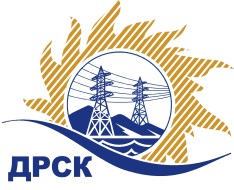 Акционерное Общество«Дальневосточная распределительная сетевая  компания»ПРОТОКОЛ № 342/МР-ВП по выбору победителя открытого электронного запроса предложений на право заключения договора «Запасные части АВР для автомобилей с дизельными  двигателями  (ПЭС)»   ЕИС № 31704835040Форма голосования членов Закупочной комиссии: очно-заочная.ПРИСУТСТВОВАЛИ: 10 членов постоянно действующей Закупочной комиссии АО «ДРСК»  2-го уровня.ВОПРОСЫ, ВЫНОСИМЫЕ НА РАССМОТРЕНИЕ ЗАКУПОЧНОЙ КОМИССИИ: Об утверждении результатов процедуры переторжки.Об итоговой ранжировке заявок.О выборе победителя запроса предложений.РЕШИЛИ:По вопросу № 1Признать процедуру переторжки состоявшейсяУтвердить окончательные цены заявок участниковПо вопросу № 2Утвердить итоговую ранжировку заявокПо вопросу № 3Признать победителем запроса предложений на право заключения договора «Запасные части АВР для автомобилей с дизельными  двигателями  (ПЭС)»  участника, занявшего первое место в итоговой ранжировке по степени предпочтительности для заказчика: ООО "ТехЧасть" (680009, Россия, Хабаровский край, г. Хабаровск, пр-кт 60 лет Октября, д. 223) на условиях: стоимость предложения 1 384 956,00 руб. (цена без НДС: 1 173 691,53 руб.). Срок завершения поставки: до 15.05.2017г., с  правом досрочной поставки. Условия оплаты: Отсрочка платежа 30 дней с даты получения покупателем продукции, счет-фактур и товарных накладных. Гарантийный срок: 12 месяцев. Ответственный секретарь Закупочной комиссии 2 уровня                                                                 М.Г.ЕлисееваТерешкина Г.М.(416-2) 397-260г.  Благовещенск«14 » апреля 2017№п/пНаименование Участника закупки и его адресОбщая цена заявки до переторжки, руб. Общая цена заявки после переторжки, руб. ООО "АВТО-АЛЬЯНС" (107078, Россия, г. Москва, ул. Новая Басманная, д. 14, стр. 2, пом. 40)1 305 179,001 221 869,002.ООО "ТехЧасть" (680009, Россия, Хабаровский край, г. Хабаровск, пр-кт 60 лет Октября, д. 223)1 305 140,001 173 691,533.ООО "ЧЕЛЯБАГРОСНАБ" (454081, г. Челябинск, ул. Артиллерийская, д. 102)1 580 932,201 580 932,20Место в предварительной ранжировкеНаименование участника и его адресСтрана происхожденияОкончательная цена заявки после переторжки, руб.Итоговая оценка предпочтительности заявок после переторжки1 местоООО "ТехЧасть" (680009, Россия, Хабаровский край, г. Хабаровск, пр-кт 60 лет Октября, д. 223)РФ1 173 691,530,942 местоООО "АВТО-АЛЬЯНС" (107078, Россия, г. Москва, ул. Новая Басманная, д. 14, стр. 2, пом. 40)РФ1 221 869,000,823 местоООО "ЧЕЛЯБАГРОСНАБ" (454081, г. Челябинск, ул. Артиллерийская, д. 102)РФ1 580 932,20-0,40